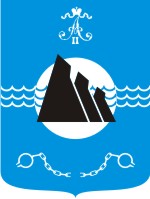 ФИНАНСОВОЕ УПРАВЛЕНИЕГОРОДСКОГО ОКРУГА«АЛЕКСАНДРОВСК-САХАЛИНСКИЙ РАЙОН»П  Р  И  К  А  З   № 9г. Александровск-Сахалинский                                                                   «31» января 2020Об утверждении Положения о порядке сообщения отдельными категориями лиц о получении подарка в связи с протокольными мероприятиями, служебными командировками и другими официальными мероприятиями,  участие в которых связано с исполнением ими служебных (должностных) обязанностей, сдачи и оценки подарка, реализации (выкупа) и зачисления средств, вырученных от его реализацииВ соответствии статьи 7 Федерального закона от 25.12.2008  № 273-ФЗ «О противодействии коррупции», Типовым положением о сообщении отдельными категориями лиц о получении подарка в связи с их должностным положением или исполнением ими служебных (должностных) обязанностей, сдаче и оценке подарка, реализации (выкупе) и зачислении средств, вырученных от его реализации», утвержденным постановлением Правительства Российской Федерации от 09.01.2014 № 10, постановлением администрации городского округа «Александровск-Сахалинский район»,-ПРИКАЗЫВАЮ:Утвердить Положение о порядке сообщения отдельными категориями лиц о получении подарка в связи с протокольными мероприятиями, служебными командировками и другими официальными мероприятиями, участие в которых связано с исполнением ими служебных (должностных) обязанностей, сдачи и оценки подарка, реализации (выкупа) и зачисления средств, вырученных от его реализации (прилагается).2. Приказ финансового управления Об утверждении Положения о порядке сообщения отдельными категориями лиц о получении подарка в связи с протокольными мероприятиями, служебными командировками и другими официальными мероприятиями, участие в которых связано с исполнением ими служебных (должностных) обязанностей, сдачи и оценки подарка, реализации (выкупа) и зачисления средств, вырученных от его реализации» от 18.07.2017 № 37 со всеми изменениями к нему, считать утратившим силу с 31.01.2020 г.3.	Специалисту 1 разряда ознакомить работников финансового управления с приказом под роспись.4.	Разместить настоящий приказ на официальном сайте городского округа «Александровск-Сахалинский район».5.	Контроль за исполнением настоящего приказа оставляю за собой.И. о. начальника финансового управления городского округа «Александровск-Сахалинский район»                                                   О.В. ШолоховаУтвержденоприказом финансового управленияГО «Александровск-Сахалинский район»от 31.01.2020 № 9ПОЛОЖЕНИЕо порядке сообщения отдельными категориями лиц о получении подарка в связи с протокольными мероприятиями, служебными командировками и другими официальными мероприятиями,  участие в которых связано с исполнением ими служебных (должностных) обязанностей, сдачи и оценки подарка, реализации (выкупа) и зачисления средств, вырученных от его реализации1. Настоящее Положение определяет порядок сообщения муниципальными служащими финансового управления городского округа «Александровск - Сахалинский район» (далее по тексту - муниципальными служащими), работниками о получении подарка в связи с протокольными мероприятиями, служебными командировками и другими официальными мероприятиями, участие в которых связано с их должностным положением или исполнением ими служебных (должностных) обязанностей, порядок сдачи и оценки подарка, реализации (выкупа) и зачисления средств, вырученных от его реализации.2. Для целей настоящего Положения используются следующие понятия:- «подарок, полученный в связи с протокольными мероприятиями, служебными командировками и другими официальными мероприятиями» - подарок, полученный муниципальным служащим, работником от физических (юридических) лиц, которые осуществляют дарение исходя из должностного положения одаряемого или исполнения им служебных (должностных) обязанностей, за исключением канцелярских принадлежностей, которые в рамках протокольных мероприятий, служебных командировок и других официальных мероприятий предоставлены каждому участнику указанных мероприятий в целях исполнения им своих служебных (должностных) обязанностей, цветов и ценных подарков, которые вручены в качестве поощрения (награды);- «получение подарка в связи с протокольными мероприятиями, служебными командировками и другими официальными мероприятиями, участие в которых связано с исполнением ими служебных (должностных) обязанностей» - получение муниципальным служащим, работником лично или через посредника от физических (юридических) лиц подарка в рамках осуществления деятельности, предусмотренной должностной инструкцией, а также в связи с исполнением служебных (должностных) обязанностей в случаях, установленных федеральными законами и иными нормативными актами, определяющими особенности правового положения и специфику профессиональной служебной и трудовой деятельности указанных лиц.3. Муниципальные служащие, работники не вправе получать не предусмотренные законодательством Российской Федерации подарки от физических (юридических) лиц в связи с их должностным положением или исполнением ими служебных (должностных) обязанностей, за исключением подарков, полученных в связи с протокольными мероприятиями, служебными командировками и другими официальными мероприятиями, участие в которых связано с исполнением ими служебных (должностных) обязанностей.4. Муниципальные служащие, работники обязаны в порядке, предусмотренном настоящим Положением, уведомлять обо всех случаях получения подарка в связи с протокольными мероприятиями, служебными командировками и другими официальными мероприятиями, участие в которых связано с исполнением ими служебных (должностных) обязанностей, финансовое управление городского округа «Александровск - Сахалинский район».5. Уведомление о получении подарка в связи с протокольными мероприятиями, служебными командировками и другими официальными мероприятиями, участие в которых связано с исполнением ими служебных (должностных) обязанностей (далее - Уведомление) (приложение № 1), представляется не позднее 3 рабочих дней со дня получения подарка в финансовое управление городского округа «Александровск-Сахалинский район».К Уведомлению прилагаются документы (при их наличии), подтверждающие стоимость подарка (кассовый чек, товарный чек, иной документ об оплате (приобретении) подарка).В случае если подарок получен во время служебной командировки, Уведомление представляется не позднее 3 рабочих дней со дня возвращения лица, получившего подарок, из служебной командировки.При невозможности подачи Уведомления в сроки, указанные в абзацах первом и третьем настоящего пункта, по причине, не зависящей от муниципального служащего, работника оно представляется не позднее следующего дня после ее устранения.6. Уведомление составляется в 2 экземплярах, один из которых возвращается лицу, представившему уведомление, с отметкой о регистрации, другой экземпляр направляется в Комитет по управлению муниципальной собственностью ГО «Александровск – Сахалинский район» образованное в соответствии с законодательством о бухгалтерском учете.7. Подарок, стоимость которого подтверждается документами и превышает 3 тыс. рублей либо стоимость которого получившему его служащему неизвестна, сдается ответственному лицу финансовое управление городского округа «Александровск-Сахалинский район», которое принимает его на хранение по акту приема-передачи не позднее 5 рабочих дней со дня регистрации Уведомления в соответствующем журнале регистрации (приложение № 2).8. До передачи подарка по акту приема-передачи ответственность в соответствии с законодательством Российской Федерации за утрату или повреждение подарка несет лицо, получившее подарок.9. В целях принятия к бухгалтерскому учету подарка в порядке, установленном законодательством Российской Федерации, определение его стоимости проводится на основе рыночной цены, действующей на дату принятия к учету подарка, или цены на аналогичную материальную ценность в сопоставимых условиях с привлечением при необходимости Комитета по управлению муниципальной собственностью ГО «Александровск – Сахалинский район». Сведения о рыночной цене подтверждаются документально, а при невозможности документального подтверждения - экспертным путем. Подарок возвращается сдавшему его лицу по акту приема-передачи в случае, если его стоимость не превышает 3 тыс. рублей.10. Финансовое управление городского округа «Александровск-Сахалинский район» обеспечивает принятие к бухгалтерскому учету подарка, стоимость которого превышает 3 тыс. рублей, о чем информирует Комитет по управлению муниципальной собственностью городского округа «Александровск - Сахалинский район», который после получения сообщения обеспечивает включение подарка в реестр муниципального имущества городского округа "Александровск – Сахалинский район".11. Муниципальный служащий, работник сдавшие подарок, могут его выкупить, направив на имя начальника финансового управления городского округа «Александровск-Сахалинский район» соответствующее заявление не позднее двух месяцев со дня сдачи подарка.12. Финансовое управление городского округа «Александровск-Сахалинский район» в течение 3 месяцев со дня поступления заявления, указанного в пункте 11 настоящего Положения, организует оценку стоимости подарка для реализации (выкупа) и уведомляет в письменной форме лицо, подавшее заявление, о результатах оценки, после чего в течение месяца заявитель выкупает подарок по установленной в результате оценки стоимости или отказывается от выкупа.13. В случае если в отношении подарка, изготовленного из драгоценных металлов и (или) драгоценных камней, не поступило от муниципальных служащих, работников заявление, указанное в пункте 11 настоящего Положения, либо в случае отказа указанных лиц от выкупа такого подарка подарок, изготовленный из драгоценных металлов и (или) драгоценных камней, подлежит передаче финансовым управлением городского округа «Александровск-Сахалинский район» в федеральное казенное учреждение "Государственное учреждение по формированию Государственного фонда драгоценных металлов и драгоценных камней Российской Федерации, хранению, отпуску и использованию драгоценных металлов и драгоценных камней (Гохран России) при Министерстве финансов Российской Федерации" для зачисления в Государственный фонд драгоценных металлов и драгоценных камней Российской Федерации.14. Подарок, в отношении которого не поступило заявление, указанное в пункте 11 настоящего Положения, может использоваться финансовым управлением городского округа «Александровск - Сахалинский район» с учетом заключения Комитетом по управлению муниципальной собственностью ГО «Александровск – Сахалинский район» о целесообразности использования подарка для обеспечения деятельности финансового управления городского округа «Александровск-Сахалинский район».15. В случае нецелесообразности использования подарка начальником финансового управления городского округа «Александровск-Сахалинский район» принимается решение о реализации подарка и проведении оценки его стоимости для реализации (выкупа), осуществляемой Комитетом по управлению муниципальной собственностью ГО «Александровск – Сахалинский район» посредством проведения торгов в порядке, предусмотренном законодательством Российской Федерации.16. Оценка стоимости подарка для реализации (выкупа), предусмотренная пунктами 12 и 15 настоящего Положения, осуществляется субъектами оценочной деятельности в соответствии с законодательством Российской Федерации об оценочной деятельности.18. В случае если подарок не выкуплен или не реализован, начальником финансового управления городского округа «Александровск-Сахалинский район» принимается решение о повторной реализации подарка, либо о его безвозмездной передаче на баланс благотворительной организации, либо о его уничтожении в соответствии с законодательством Российской Федерации.19. Средства, вырученные от реализации (выкупа) подарка, зачисляются в доход бюджета городского округа «Александровск – Сахалинский район» в порядке, установленном бюджетным законодательством Российской Федерации.Приложение № 1к Положению о порядке сообщения отдельными категориями лиц о получении подарка в связи с протокольными мероприятиями, служебными командировками и другими официальными мероприятиями, участие в которых связано с исполнением ими служебных (должностных) обязанностей, сдачи и оценки подарка, реализации (выкупа) и зачисления средств, вырученных от его реализации, утвержденному приказом финансового управления ГО «Александровск-Сахалинский район» от 31.01.2020 № 9      Уведомление о получении подарка(наименование уполномоченногоструктурного подразделениягосударственного (муниципального) органа, фондаили иной организации (уполномоченных органа 
или организации))от  (ф.и.о., занимаемая должность)Извещаю о получении  (дата получения)подарка(ов) на  (наименование протокольного мероприятия, служебной командировки,
другого официального мероприятия, место и дата проведения)Регистрационный номер в журнале регистрации уведомлений  Приложение № 2к Положению о порядке сообщения отдельными категориями лиц о получении подарка в связи с протокольными мероприятиями, служебными командировками и другими официальными мероприятиями, участие в которых связано с исполнением ими служебных (должностных) обязанностей, сдачи и оценки подарка, реализации (выкупа) и зачисления средств, вырученных от его реализации, утвержденному приказом финансового управления ГО «Александровск-Сахалинский район» от 31.01.2020 № 9      ЖУРНАЛрегистрации уведомлений о получении подарка в связис протокольными мероприятиями, служебными командировкамии другими официальными мероприятиями* Заполняется при наличии документов, подтверждающих стоимость подарка Уведомление о получении подарка от“”20г.Наименование 
подаркаХарактеристика подарка, 
его описаниеКоличество предметовСтоимость в рублях *1. 2. 3. ИтогоПриложение:налистах.(наименование документа)Лицо, представившее уведомление“”20г.(подпись)(расшифровка подписи)Лицо, принявшее уведомление“”20г.(подпись)(расшифровка подписи)“”20г.№ ппДата регистрации уведомленияФ.И.О. муниципального служащегоДолжность муниципального служащегоФ.И.О., должность лица, зарегистрировавшего уведомление, и его подписьПодпись муниципального служащего о получении копий уведомления